1) Prepíš zadanie správnym spôsobom: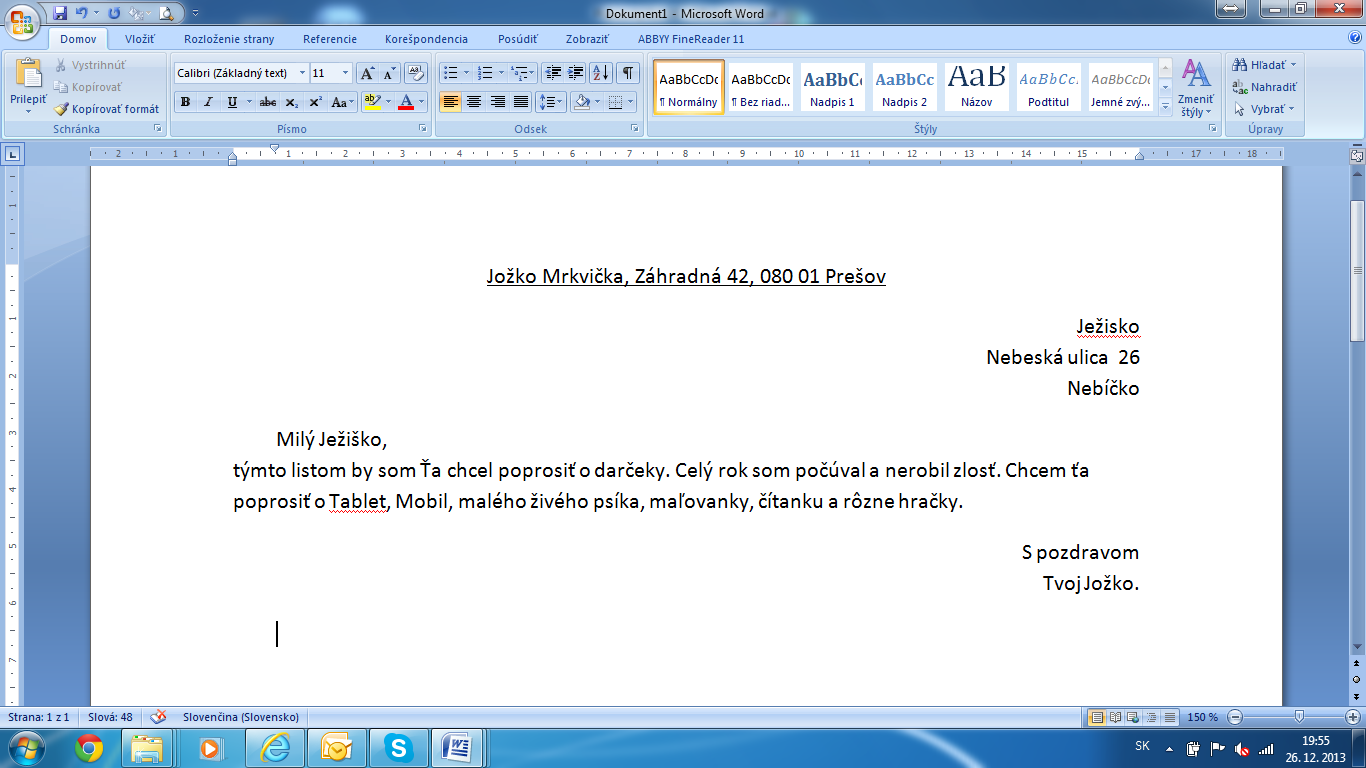 2) Prepíš podľa vzoru: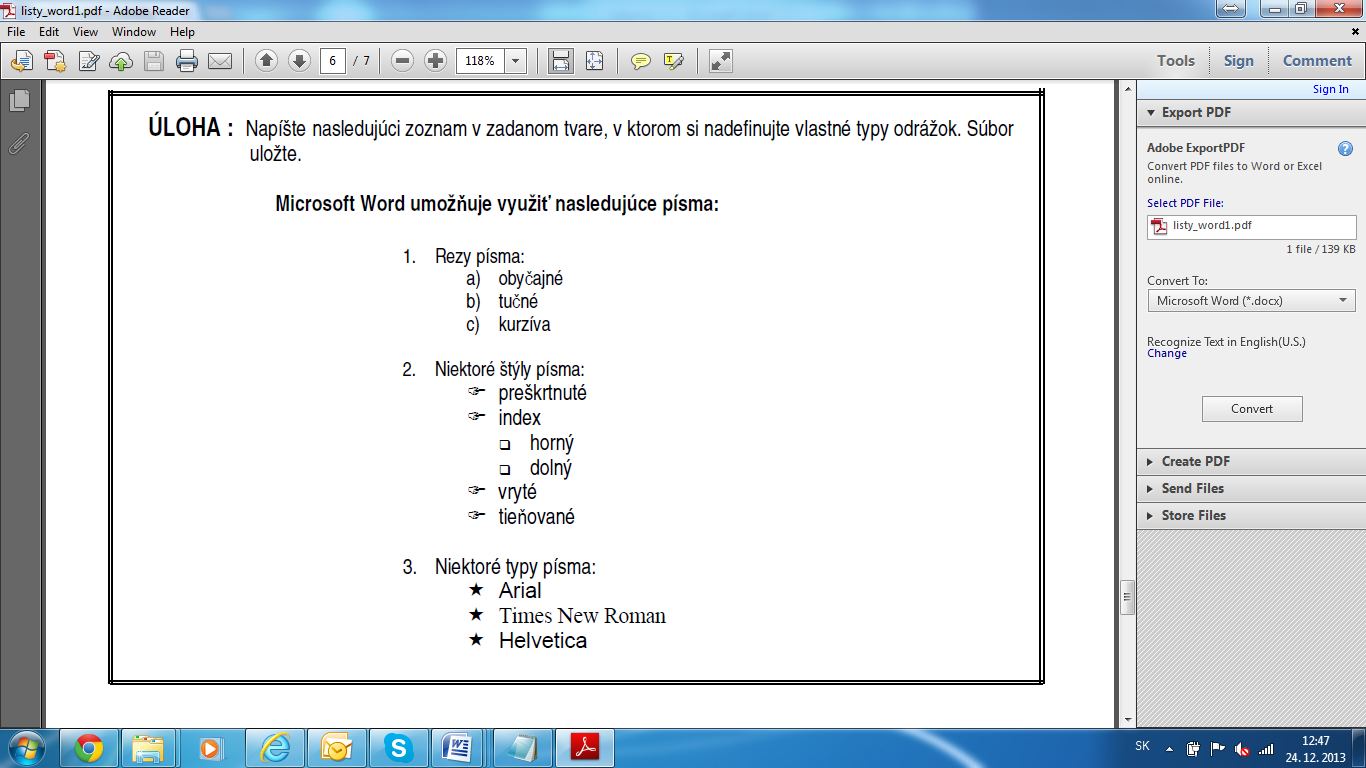 3) Vytvor tabuľku podľa vzoru: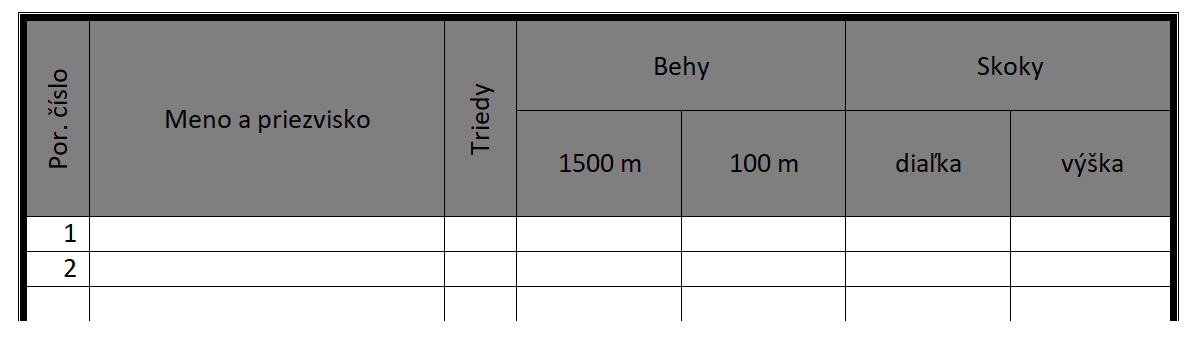 